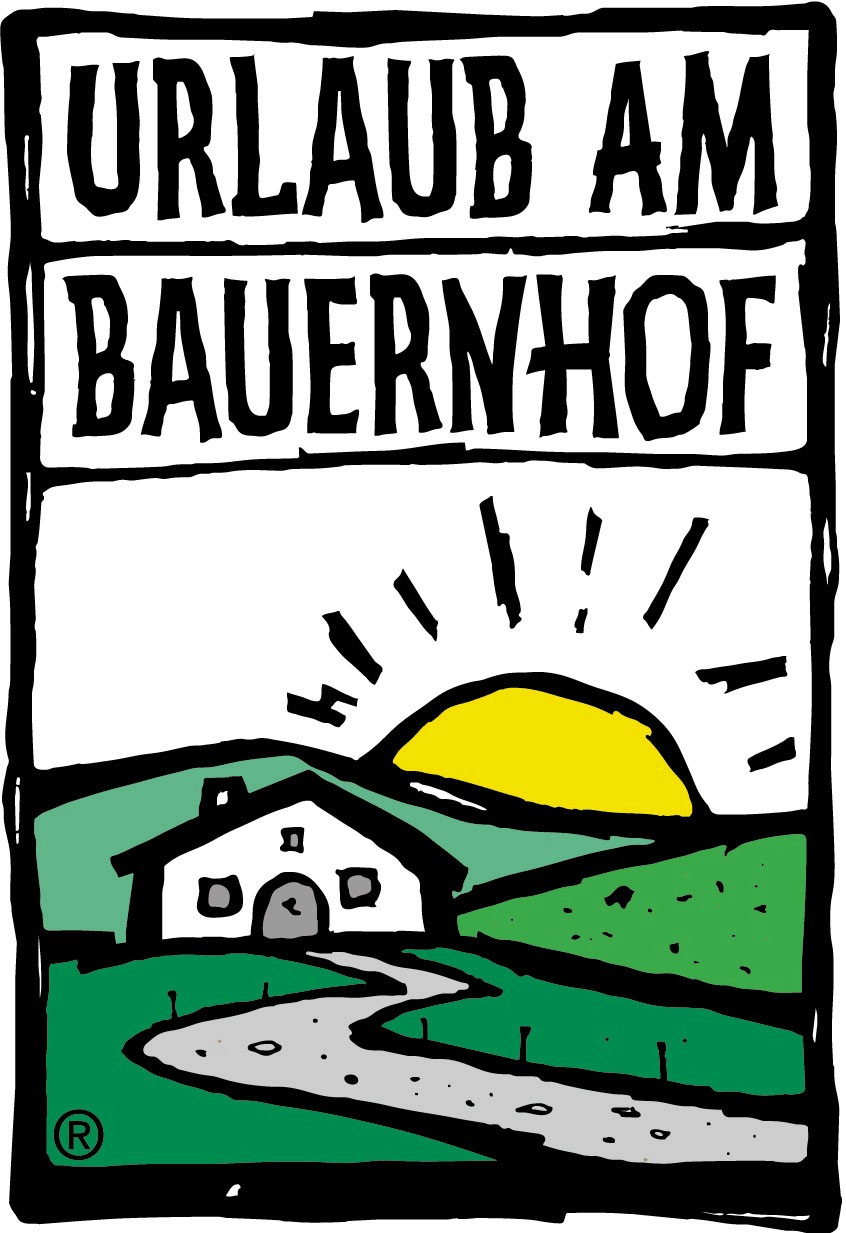 Bestellformularuab@lk-stmk.atHiermit bestellen wir kostenlos__________________ Kataloge Urlaub am Bauernhof Steiermark__________________ Almhüttenfolder Steiermark__________________ Winzerhöfen (in diesem Folder sind Höfe aus der 				Steiermark, Niederösterreich und dem Burgenland)Name:___________________________________________________________Straße:___________________________________________________________PLZ/Ort:_________________________________________________________Ansprechpartner:__________________________________________________Telefon:__________________________________________________________